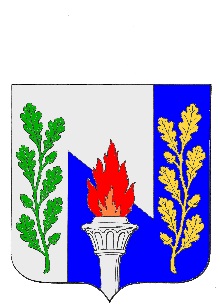 Тульская областьМуниципальное образование рабочий поселок ПервомайскийЩекинского районаСОБРАНИЕ ДЕПУТАТОВРешениео внесении изменений в Решение Собрания депутатов МО р.п. Первомайский Щекинского района от «19» декабря 2017 года №56-214 «О бюджете муниципального образования рабочий поселок Первомайский Щекинского района на 2018 годи на плановый период 2019 и 2020 годов»от «___» июля 2018 года 						№______В соответствии со статьями 27, 51 Устава муниципального образования рабочий поселок Первомайский Щекинского район, статьей 25 «Положения о бюджетном процессе в муниципальном образовании рабочий поселок Первомайский», Собрание депутатов муниципального образования рабочий поселок Первомайский РЕШИЛО:Статья 1. Внести в Решение Собрания депутатов МО р.п. Первомайский Щекинского района от 19.12.2017 года №56-214 «О бюджете муниципального образования рабочий поселок Первомайский Щекинского района на 2018 год и на плановый период 2019 и 2020 годов» следующие изменения:Статью 7 изложить в новой редакции:«Статья 7.	Дорожный фонд муниципального образования рабочий поселок Первомайский Щекинского районаУтвердить объем бюджетных ассигнований дорожного фонда муниципального образования рабочий поселок Первомайский Щекинского района на 2018 год в сумме 15 311,7 тыс. рублей, на 2019 год в сумме 8 191,5 тыс. рублей, на 2020 год в сумме 8 191,5 тыс. рублей, согласно приложению 11 к настоящему Решению.».Приложения 5, 6, 7, 8, 9, 10, 11 изложить в редакции приложений 1, 2, 3, 4, 5, 6, 7 к настоящему Решению.Настоящее Решение подлежит опубликованию в информационном бюллетене «Первомайские вести» и разместить на официальном сайте МО р.п. Первомайский Щекинского района http://pervomayskiy-mo.ru. Решение вступает в силу со дня официального опубликования.Статья 2.Вступление в силу настоящего Решения Глава муниципального образования рабочий поселок Первомайский М. А. Хакимов